Vous êtes invités à une Halte spirituelleQuand ?			Du vendredi soir 8 février (18h) au dimanche 10 février 2019 (16h30)Où ?				Abbaye bénédictine Ste Marie de Maumont, 16190 Juignac, en Charente                                                           A 150 km de Limoges et de Poitiers, à 37 km au sud d’Angoulême, près de MontmoreauPourquoi faire ?		-Pour faire l’expérience du silence, -Pour y rencontrer Dieu et converser avec Lui comme un ami parle à un ami,                   -Pour goûter sa Parole et  être accompagné (Pédagogie de St Ignace)Qui est invité ?			Les membres de la Communauté de Vie Chrétienne de la région Poitou-Limousin-En priorité ceux et celles qui sont en Parcours découverte, qui débutent en CVX ou qui n’ont jamais vécu de halte ou de retraite spirituelle-Pour tout compagnon qui désire se poser, prier avec la Parole de Dieu, être accompagnéQui invite et anime ?		-C’est la communauté régionale CVX qui invite ses membres à se ressourcer				-Ce sont les accompagnateurs des CL qui animent et accompagnentQuelle proposition concrète ?	- L’entrée dans le silence se fait progressivement le vendredi soir.				- Il y a chaque jour des petits exposés qui aident à la méditation et à la prière				- Et une alternance de temps de prière personnelle et de prières communautaires				- Chaque retraitant est aidé par un accompagnateur pour vivre ses temps de prièreQuel hébergement ?	-En chambre individuelle avec pour la plupart les sanitaires dans la chambre-Apporter serviettes de toilette et draps. (Draps fournis pour 6 € supplémentaires)Combien cela coûte ?		-Le coût réel par personne est de 130 € (100 € pour les 2 nuits, les 2 petits déjeuners,  les 4 repas ; 30 € pour  les salles, les copies, l’animation, l’accompagnement…)				-Chacun peut donner davantage ou moins selon ses possibilités -Un chèque de 20 euros d’arrhes est demandé à l’inscription, qui ne pourront pas être remboursés (sauf si désistement 15 jours avant), à l’ordre de CVX.Quel chemin pour venir ?	-Il est possible de venir en train par Angoulême, puis jusqu’à Montmoreau (c’est à 5km) (Bien voir les horaires et le temps long en bus et train en venant de Limoges)-En voiture, en venant de Poitiers, comme de Limoges, le plus rapide est de passer par Angoulême, puis de prendre la D 674 jusqu’à l’entrée de Montmoreau-St Cybard -De suite, prendre à gauche  par la D 24. Traverser St Amant de Montmoreau, puis les hameaux de Le Rigaud et le Saut. Peu après le Saut, prendre à droite une petite route (pancarte Maumont…). Descendre jusqu’à l’abbaye.Comment s’inscrire ?		En renvoyant la feuille d’inscription ci-dessous et  le chèque d’arrhes				A Michèle Langlais,  13 rue des Colombes  86190 Vouillé (michelelanglais@free.fr ; 06 84 53 07 27).  Avant le 15 décembre 2018Un mail avec les dernières précisions vous sera envoyé quelques jours avantInscription à la Halte spirituelle en CharenteDu vendredi soir 8 février (18h) au dimanche 10 février (16h30)A renvoyer à   :   Michèle Langlais 13 rue des Colombes - 86190 Vouillé avec le chèqueAvant le vendredi 15 décembre 2018□ Je m’inscris à la Halte spirituelle du Maumont du vendredi 8 février (18h) au dimanche 10 février (16h30)□ Je pense à apporter draps, serviettes de toilette,       Une bible, de quoi écrire, (un cahier petit format, à spirales si possible)     □ Je demande la fourniture de draps moyennant 6 € supplémentaires□ J’ai un régime alimentaire particulier. Préciser : ……□ J’ai des difficultés pour me déplacer, pour entendre. Préciser:…□ Je suis intéressé par du covoiturage :   □ Je peux emmener …  personnes   □ Je souhaite être véhiculé□ Je joins un chèque de 20 euros d’arrhes qui ne pourront pas être remboursés  (sauf si désistement 15 jours avant)      Chèque à l’ordre de « Communauté de Vie Chrétienne »Si vous avez déjà vécu des retraites, notez ici lesquelles et vers quelles annéesMes attentes pour cette halte spirituelle (C’est important de le noter pour vous et pour l’équipe d’animation. MERCI !)Questions et cas particuliers :Date et signature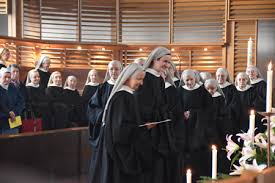 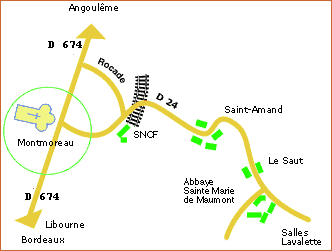 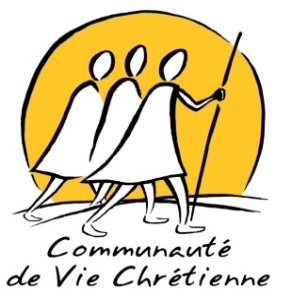 «Venez-vous reposer un peu» Marc 6,30            «Seigneur, apprends-nous à prier» Luc  11,1       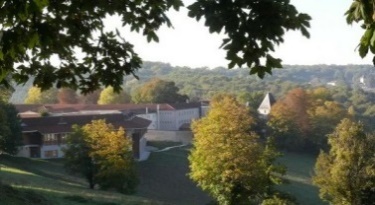 Nom et prénom :Adresse postale complète :Téléphones  portable et fixe :Mail très lisible :A CVX depuis : 